Accounts & Finance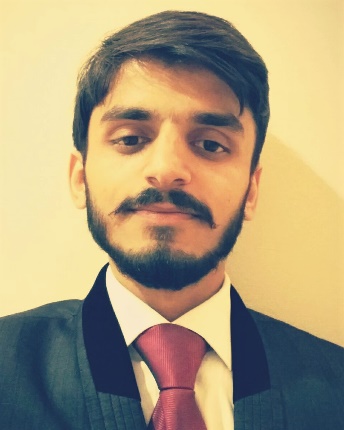 Hamza Hamza.320795@2freemail.com A Results-Driven Accountancy & Finance ProfessionalObjective:To work in a dynamic organization which provides me experience, enhances my skills & Knowledge along with growth in the professional field. My vision is to achieve the best level of Finance and Accounts Management.       PROFESSIONAL EXPERIENCE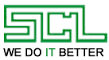 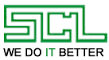 Synergy Computers Pvt Limited (SCL).(A Leading IT Company in Pakistan.)Working as “Assistant Financial Analyst”, March 2016 – PresentResponsibilities:Ensuring that cash flows are adequate to allow business units to operate effectively;Forecasting cash payments and anticipating challenges arising from limited cash flow;Prepare, compile and Bookkeeping the documents for Entry into the ERP (Sun Systems),Maintaining the Integrity & Preparing and presenting financial reports for meetings; Arranging financial audits and reviews as required; Maintaining the data integrity and security policies;Payment of invoices and fees as required or otherwise instructed;Managing the payroll and other day to day operations as Multitasking; Implementing the policies which fully depends on the accounting principles.Iman Group of Companies.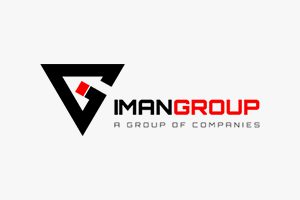 Leading Manufacturer of Commercial Generator in Pakistan(Holding Company of Golden Classic LLC.)Worked as “Finance Officer”, September 2013 – February 2016Responsibilities:Using the Details orientation skills responsible to maintain data in ERP(Oracle),Maintain proper record of tax deducted by clients and from vendors.Responsible to maintain all Ledgers (AP/AR, etc). Bookkeeping of completed documents in designated locations,Handling the Admin matters like Petty Cash, Repair & Maintenance of Building & Vehicles,Over all Security Management, Receive & Dispatching Containers Etc, To prepare payroll and disbursement of salaries,Preparing P&L Statement & Aging Report.Prepare Bank Reconciliation, Bank Book & Cash Book.Dealing with Bank for deposit of cheques.Costing of Products.     PROFESSIONAL QUALIFICATIONS/ACADEMICS                             1CMA (Part Qualified)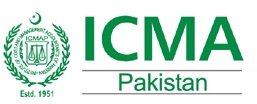 Institute of Cost & Management Accountants of Pakistan – Islamabad, Pakistan.Major: IAS’s, IFRS’s & ISA’s, Cost Accounting, Management Accounting, Financial Major Courses   Management, Enterprise Management, Information System Auditing.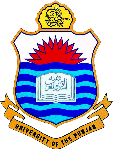 Bachelors University of Punjab. Lahore, Pakistan.	 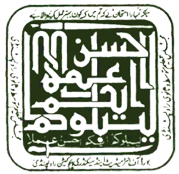 HSSC IntermediatePunjab College of Information & Technology (PCIT)BISE Rawalpindi                                                        Core Strengths & Enabling Skills                                                                  _                Certifications & Trainings                                 _     	Income Tax & Sales Tax: E-Filing Seminar at ICMAP Islamabad, PakistanSun Systems: Functional Consultant Certified New York, USA. 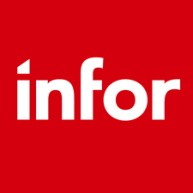 Sun Systems: Technical Consultant Certified New York, USA.Sun Systems: Functional Support Certified New York, USA.Sun Systems: Reporting Certified New York, USA.Sun Systems: Sales Certified New York, USA.                                                                                    Languages                                                                                         _      English      Urdu                                                                           Reference                                                                            _	Reference will be furnished on Demand.Infor Sun Systems V.6.2Management ReportingPressure HandlingPinnacle (Oracle)Financial ReportingTeam WorkingPeachtree FinancialsPlanning & BudgetingDetail OrientedQuick Books FinancialsFinancial AccountingProblem SolvingTally v.9Accounts ReconciliationTeam PlayerMS OfficeBookkeepingOrganized Working